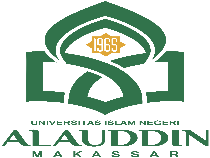 UNIVERSITAS ISLAM NEGERI ALAUDDIN MAKASSARUNIVERSITAS ISLAM NEGERI ALAUDDIN MAKASSARUNIVERSITAS ISLAM NEGERI ALAUDDIN MAKASSARUNIVERSITAS ISLAM NEGERI ALAUDDIN MAKASSARUNIVERSITAS ISLAM NEGERI ALAUDDIN MAKASSARUNIVERSITAS ISLAM NEGERI ALAUDDIN MAKASSARUNIVERSITAS ISLAM NEGERI ALAUDDIN MAKASSARUNIVERSITAS ISLAM NEGERI ALAUDDIN MAKASSARUNIVERSITAS ISLAM NEGERI ALAUDDIN MAKASSARUNIVERSITAS ISLAM NEGERI ALAUDDIN MAKASSARUNIVERSITAS ISLAM NEGERI ALAUDDIN MAKASSARUNIVERSITAS ISLAM NEGERI ALAUDDIN MAKASSARPERIODEPERIODEFAKULTASFAKULTASFAKULTASTARBIYAH DAN KEGURUANTARBIYAH DAN KEGURUANTARBIYAH DAN KEGURUANTARBIYAH DAN KEGURUANTARBIYAH DAN KEGURUANTARBIYAH DAN KEGURUANTARBIYAH DAN KEGURUANTARBIYAH DAN KEGURUANTARBIYAH DAN KEGURUAN2018-20192018-2019PROGRAM STUDI     PROGRAM STUDI     PROGRAM STUDI     PENDIDIKAN ISLAM ANAK USIA DINI (PIAUD)PENDIDIKAN ISLAM ANAK USIA DINI (PIAUD)PENDIDIKAN ISLAM ANAK USIA DINI (PIAUD)PENDIDIKAN ISLAM ANAK USIA DINI (PIAUD)PENDIDIKAN ISLAM ANAK USIA DINI (PIAUD)PENDIDIKAN ISLAM ANAK USIA DINI (PIAUD)PENDIDIKAN ISLAM ANAK USIA DINI (PIAUD)PENDIDIKAN ISLAM ANAK USIA DINI (PIAUD)PENDIDIKAN ISLAM ANAK USIA DINI (PIAUD)2018-20192018-2019RENCANA PEMBELAJARAN SEMESTERRENCANA PEMBELAJARAN SEMESTERRENCANA PEMBELAJARAN SEMESTERRENCANA PEMBELAJARAN SEMESTERRENCANA PEMBELAJARAN SEMESTERRENCANA PEMBELAJARAN SEMESTERRENCANA PEMBELAJARAN SEMESTERRENCANA PEMBELAJARAN SEMESTERRENCANA PEMBELAJARAN SEMESTERRENCANA PEMBELAJARAN SEMESTERRENCANA PEMBELAJARAN SEMESTERRENCANA PEMBELAJARAN SEMESTERRENCANA PEMBELAJARAN SEMESTERRENCANA PEMBELAJARAN SEMESTERRENCANA PEMBELAJARAN SEMESTERRENCANA PEMBELAJARAN SEMESTERRENCANA PEMBELAJARAN SEMESTERNAMA MATA KULIAHNAMA MATA KULIAHNAMA MATA KULIAHNAMA MATA KULIAHKODE Rumpun MKRumpun MKRumpun MKRumpun MKBobot (sks)SEMESTERSEMESTERTANGGAL REVISITANGGAL REVISITANGGAL REVISINO.DOKUMENNO.DOKUMENPENDIDIKAN PARENTING   PENDIDIKAN PARENTING   PENDIDIKAN PARENTING   PENDIDIKAN PARENTING   AUD320021MK ProdiMK ProdiMK ProdiMK Prodi2 SKS04 Maret 201904 Maret 201904 Maret 2019PENGESAHANPENGESAHANPENGESAHANPENGESAHANDOSEN DOSEN DOSEN DOSEN TANDA TANGANKETUA PROGRAM STUDIKETUA PROGRAM STUDITANDA TANGANTANDA TANGANTANDA TANGANPENGESAHANPENGESAHANPENGESAHANPENGESAHANMarjani Alwi S.Ag., M.AgMarjani Alwi S.Ag., M.AgMarjani Alwi S.Ag., M.AgMarjani Alwi S.Ag., M.AgDr. M.Yusuf T., S.Ag., M.Ag.Dr. M.Yusuf T., S.Ag., M.Ag.PENGESAHANPENGESAHANPENGESAHANPENGESAHANMarjani Alwi S.Ag., M.AgMarjani Alwi S.Ag., M.AgMarjani Alwi S.Ag., M.AgMarjani Alwi S.Ag., M.AgDr. M.Yusuf T., S.Ag., M.Ag.Dr. M.Yusuf T., S.Ag., M.Ag.CAPAIAN PEMBELAJARAN CAPAIAN PEMBELAJARAN CAPAIAN PEMBELAJARAN CAPAIAN PEMBELAJARAN CP-ProdiBekerjasama dan memiliki kepekaan sosial serta kepedulian terhadap masyarakat dan lingkungan (ST6).Bekerjasama dan memiliki kepekaan sosial serta kepedulian terhadap masyarakat dan lingkungan (ST6).Bekerjasama dan memiliki kepekaan sosial serta kepedulian terhadap masyarakat dan lingkungan (ST6).Bekerjasama dan memiliki kepekaan sosial serta kepedulian terhadap masyarakat dan lingkungan (ST6).Bekerjasama dan memiliki kepekaan sosial serta kepedulian terhadap masyarakat dan lingkungan (ST6).Bekerjasama dan memiliki kepekaan sosial serta kepedulian terhadap masyarakat dan lingkungan (ST6).Bekerjasama dan memiliki kepekaan sosial serta kepedulian terhadap masyarakat dan lingkungan (ST6).Bekerjasama dan memiliki kepekaan sosial serta kepedulian terhadap masyarakat dan lingkungan (ST6).Bekerjasama dan memiliki kepekaan sosial serta kepedulian terhadap masyarakat dan lingkungan (ST6).Bekerjasama dan memiliki kepekaan sosial serta kepedulian terhadap masyarakat dan lingkungan (ST6).Bekerjasama dan memiliki kepekaan sosial serta kepedulian terhadap masyarakat dan lingkungan (ST6).Bekerjasama dan memiliki kepekaan sosial serta kepedulian terhadap masyarakat dan lingkungan (ST6).CAPAIAN PEMBELAJARAN CAPAIAN PEMBELAJARAN CAPAIAN PEMBELAJARAN CAPAIAN PEMBELAJARAN CP-ProdiMenunjukkan sikap bertanggungjawab atas pekerjaan di bidang keahliannya secara mandiri (ST9)Menunjukkan sikap bertanggungjawab atas pekerjaan di bidang keahliannya secara mandiri (ST9)Menunjukkan sikap bertanggungjawab atas pekerjaan di bidang keahliannya secara mandiri (ST9)Menunjukkan sikap bertanggungjawab atas pekerjaan di bidang keahliannya secara mandiri (ST9)Menunjukkan sikap bertanggungjawab atas pekerjaan di bidang keahliannya secara mandiri (ST9)Menunjukkan sikap bertanggungjawab atas pekerjaan di bidang keahliannya secara mandiri (ST9)Menunjukkan sikap bertanggungjawab atas pekerjaan di bidang keahliannya secara mandiri (ST9)Menunjukkan sikap bertanggungjawab atas pekerjaan di bidang keahliannya secara mandiri (ST9)Menunjukkan sikap bertanggungjawab atas pekerjaan di bidang keahliannya secara mandiri (ST9)Menunjukkan sikap bertanggungjawab atas pekerjaan di bidang keahliannya secara mandiri (ST9)Menunjukkan sikap bertanggungjawab atas pekerjaan di bidang keahliannya secara mandiri (ST9)Menunjukkan sikap bertanggungjawab atas pekerjaan di bidang keahliannya secara mandiri (ST9)CAPAIAN PEMBELAJARAN CAPAIAN PEMBELAJARAN CAPAIAN PEMBELAJARAN CAPAIAN PEMBELAJARAN CP-ProdiMenampilkan diri sebagai pribadi yang stabil, dewasa, arif dan berwibawa serta berkemampuan adaptasi (adaptability), fleksibiltas (flexibility), pengendalian diri, (self direction),  secara baik dan penuh inisitaif di tempat tugas (ST14)Menampilkan diri sebagai pribadi yang stabil, dewasa, arif dan berwibawa serta berkemampuan adaptasi (adaptability), fleksibiltas (flexibility), pengendalian diri, (self direction),  secara baik dan penuh inisitaif di tempat tugas (ST14)Menampilkan diri sebagai pribadi yang stabil, dewasa, arif dan berwibawa serta berkemampuan adaptasi (adaptability), fleksibiltas (flexibility), pengendalian diri, (self direction),  secara baik dan penuh inisitaif di tempat tugas (ST14)Menampilkan diri sebagai pribadi yang stabil, dewasa, arif dan berwibawa serta berkemampuan adaptasi (adaptability), fleksibiltas (flexibility), pengendalian diri, (self direction),  secara baik dan penuh inisitaif di tempat tugas (ST14)Menampilkan diri sebagai pribadi yang stabil, dewasa, arif dan berwibawa serta berkemampuan adaptasi (adaptability), fleksibiltas (flexibility), pengendalian diri, (self direction),  secara baik dan penuh inisitaif di tempat tugas (ST14)Menampilkan diri sebagai pribadi yang stabil, dewasa, arif dan berwibawa serta berkemampuan adaptasi (adaptability), fleksibiltas (flexibility), pengendalian diri, (self direction),  secara baik dan penuh inisitaif di tempat tugas (ST14)Menampilkan diri sebagai pribadi yang stabil, dewasa, arif dan berwibawa serta berkemampuan adaptasi (adaptability), fleksibiltas (flexibility), pengendalian diri, (self direction),  secara baik dan penuh inisitaif di tempat tugas (ST14)Menampilkan diri sebagai pribadi yang stabil, dewasa, arif dan berwibawa serta berkemampuan adaptasi (adaptability), fleksibiltas (flexibility), pengendalian diri, (self direction),  secara baik dan penuh inisitaif di tempat tugas (ST14)Menampilkan diri sebagai pribadi yang stabil, dewasa, arif dan berwibawa serta berkemampuan adaptasi (adaptability), fleksibiltas (flexibility), pengendalian diri, (self direction),  secara baik dan penuh inisitaif di tempat tugas (ST14)Menampilkan diri sebagai pribadi yang stabil, dewasa, arif dan berwibawa serta berkemampuan adaptasi (adaptability), fleksibiltas (flexibility), pengendalian diri, (self direction),  secara baik dan penuh inisitaif di tempat tugas (ST14)Menampilkan diri sebagai pribadi yang stabil, dewasa, arif dan berwibawa serta berkemampuan adaptasi (adaptability), fleksibiltas (flexibility), pengendalian diri, (self direction),  secara baik dan penuh inisitaif di tempat tugas (ST14)Menampilkan diri sebagai pribadi yang stabil, dewasa, arif dan berwibawa serta berkemampuan adaptasi (adaptability), fleksibiltas (flexibility), pengendalian diri, (self direction),  secara baik dan penuh inisitaif di tempat tugas (ST14)CAPAIAN PEMBELAJARAN CAPAIAN PEMBELAJARAN CAPAIAN PEMBELAJARAN CAPAIAN PEMBELAJARAN CP-ProdiMenguasai pengetahuan dan langkah-langkah integrasi keilmuan (agama dan sains) sebagai paradigma keilmuan (P6),Menguasai pengetahuan dan langkah-langkah integrasi keilmuan (agama dan sains) sebagai paradigma keilmuan (P6),Menguasai pengetahuan dan langkah-langkah integrasi keilmuan (agama dan sains) sebagai paradigma keilmuan (P6),Menguasai pengetahuan dan langkah-langkah integrasi keilmuan (agama dan sains) sebagai paradigma keilmuan (P6),Menguasai pengetahuan dan langkah-langkah integrasi keilmuan (agama dan sains) sebagai paradigma keilmuan (P6),Menguasai pengetahuan dan langkah-langkah integrasi keilmuan (agama dan sains) sebagai paradigma keilmuan (P6),Menguasai pengetahuan dan langkah-langkah integrasi keilmuan (agama dan sains) sebagai paradigma keilmuan (P6),Menguasai pengetahuan dan langkah-langkah integrasi keilmuan (agama dan sains) sebagai paradigma keilmuan (P6),Menguasai pengetahuan dan langkah-langkah integrasi keilmuan (agama dan sains) sebagai paradigma keilmuan (P6),Menguasai pengetahuan dan langkah-langkah integrasi keilmuan (agama dan sains) sebagai paradigma keilmuan (P6),Menguasai pengetahuan dan langkah-langkah integrasi keilmuan (agama dan sains) sebagai paradigma keilmuan (P6),Menguasai pengetahuan dan langkah-langkah integrasi keilmuan (agama dan sains) sebagai paradigma keilmuan (P6),CAPAIAN PEMBELAJARAN CAPAIAN PEMBELAJARAN CAPAIAN PEMBELAJARAN CAPAIAN PEMBELAJARAN CP-ProdiMampu berkolaborasi dalam team, menunjukkan kemampuan kreatif (creativity skill), inovatif (innovation skill), berpikir kritis (critical thinking) dan pemecahan masalah (problem solving skill) dalam pengembangan keilmuan dan pelaksanaan tugas di dunia kerja: (KU12).Mampu berkolaborasi dalam team, menunjukkan kemampuan kreatif (creativity skill), inovatif (innovation skill), berpikir kritis (critical thinking) dan pemecahan masalah (problem solving skill) dalam pengembangan keilmuan dan pelaksanaan tugas di dunia kerja: (KU12).Mampu berkolaborasi dalam team, menunjukkan kemampuan kreatif (creativity skill), inovatif (innovation skill), berpikir kritis (critical thinking) dan pemecahan masalah (problem solving skill) dalam pengembangan keilmuan dan pelaksanaan tugas di dunia kerja: (KU12).Mampu berkolaborasi dalam team, menunjukkan kemampuan kreatif (creativity skill), inovatif (innovation skill), berpikir kritis (critical thinking) dan pemecahan masalah (problem solving skill) dalam pengembangan keilmuan dan pelaksanaan tugas di dunia kerja: (KU12).Mampu berkolaborasi dalam team, menunjukkan kemampuan kreatif (creativity skill), inovatif (innovation skill), berpikir kritis (critical thinking) dan pemecahan masalah (problem solving skill) dalam pengembangan keilmuan dan pelaksanaan tugas di dunia kerja: (KU12).Mampu berkolaborasi dalam team, menunjukkan kemampuan kreatif (creativity skill), inovatif (innovation skill), berpikir kritis (critical thinking) dan pemecahan masalah (problem solving skill) dalam pengembangan keilmuan dan pelaksanaan tugas di dunia kerja: (KU12).Mampu berkolaborasi dalam team, menunjukkan kemampuan kreatif (creativity skill), inovatif (innovation skill), berpikir kritis (critical thinking) dan pemecahan masalah (problem solving skill) dalam pengembangan keilmuan dan pelaksanaan tugas di dunia kerja: (KU12).Mampu berkolaborasi dalam team, menunjukkan kemampuan kreatif (creativity skill), inovatif (innovation skill), berpikir kritis (critical thinking) dan pemecahan masalah (problem solving skill) dalam pengembangan keilmuan dan pelaksanaan tugas di dunia kerja: (KU12).Mampu berkolaborasi dalam team, menunjukkan kemampuan kreatif (creativity skill), inovatif (innovation skill), berpikir kritis (critical thinking) dan pemecahan masalah (problem solving skill) dalam pengembangan keilmuan dan pelaksanaan tugas di dunia kerja: (KU12).Mampu berkolaborasi dalam team, menunjukkan kemampuan kreatif (creativity skill), inovatif (innovation skill), berpikir kritis (critical thinking) dan pemecahan masalah (problem solving skill) dalam pengembangan keilmuan dan pelaksanaan tugas di dunia kerja: (KU12).Mampu berkolaborasi dalam team, menunjukkan kemampuan kreatif (creativity skill), inovatif (innovation skill), berpikir kritis (critical thinking) dan pemecahan masalah (problem solving skill) dalam pengembangan keilmuan dan pelaksanaan tugas di dunia kerja: (KU12).Mampu berkolaborasi dalam team, menunjukkan kemampuan kreatif (creativity skill), inovatif (innovation skill), berpikir kritis (critical thinking) dan pemecahan masalah (problem solving skill) dalam pengembangan keilmuan dan pelaksanaan tugas di dunia kerja: (KU12).CAPAIAN PEMBELAJARAN CAPAIAN PEMBELAJARAN CAPAIAN PEMBELAJARAN CAPAIAN PEMBELAJARAN CP-ProdiMampu mengembangkan keprofesian dan keilmuan terkait dengan anak usia dini di TK/RA dan satuan PAUD lainnya secara berkelanjutan, mandiri dan kolektif melalui pengembangan diri dan pemanfaatan teknologi informasi dan komunikasi dalam kerangka mewujudkan kinerja diri sebagai pendidik sejati (KS8). Mampu mengembangkan keprofesian dan keilmuan terkait dengan anak usia dini di TK/RA dan satuan PAUD lainnya secara berkelanjutan, mandiri dan kolektif melalui pengembangan diri dan pemanfaatan teknologi informasi dan komunikasi dalam kerangka mewujudkan kinerja diri sebagai pendidik sejati (KS8). Mampu mengembangkan keprofesian dan keilmuan terkait dengan anak usia dini di TK/RA dan satuan PAUD lainnya secara berkelanjutan, mandiri dan kolektif melalui pengembangan diri dan pemanfaatan teknologi informasi dan komunikasi dalam kerangka mewujudkan kinerja diri sebagai pendidik sejati (KS8). Mampu mengembangkan keprofesian dan keilmuan terkait dengan anak usia dini di TK/RA dan satuan PAUD lainnya secara berkelanjutan, mandiri dan kolektif melalui pengembangan diri dan pemanfaatan teknologi informasi dan komunikasi dalam kerangka mewujudkan kinerja diri sebagai pendidik sejati (KS8). Mampu mengembangkan keprofesian dan keilmuan terkait dengan anak usia dini di TK/RA dan satuan PAUD lainnya secara berkelanjutan, mandiri dan kolektif melalui pengembangan diri dan pemanfaatan teknologi informasi dan komunikasi dalam kerangka mewujudkan kinerja diri sebagai pendidik sejati (KS8). Mampu mengembangkan keprofesian dan keilmuan terkait dengan anak usia dini di TK/RA dan satuan PAUD lainnya secara berkelanjutan, mandiri dan kolektif melalui pengembangan diri dan pemanfaatan teknologi informasi dan komunikasi dalam kerangka mewujudkan kinerja diri sebagai pendidik sejati (KS8). Mampu mengembangkan keprofesian dan keilmuan terkait dengan anak usia dini di TK/RA dan satuan PAUD lainnya secara berkelanjutan, mandiri dan kolektif melalui pengembangan diri dan pemanfaatan teknologi informasi dan komunikasi dalam kerangka mewujudkan kinerja diri sebagai pendidik sejati (KS8). Mampu mengembangkan keprofesian dan keilmuan terkait dengan anak usia dini di TK/RA dan satuan PAUD lainnya secara berkelanjutan, mandiri dan kolektif melalui pengembangan diri dan pemanfaatan teknologi informasi dan komunikasi dalam kerangka mewujudkan kinerja diri sebagai pendidik sejati (KS8). Mampu mengembangkan keprofesian dan keilmuan terkait dengan anak usia dini di TK/RA dan satuan PAUD lainnya secara berkelanjutan, mandiri dan kolektif melalui pengembangan diri dan pemanfaatan teknologi informasi dan komunikasi dalam kerangka mewujudkan kinerja diri sebagai pendidik sejati (KS8). Mampu mengembangkan keprofesian dan keilmuan terkait dengan anak usia dini di TK/RA dan satuan PAUD lainnya secara berkelanjutan, mandiri dan kolektif melalui pengembangan diri dan pemanfaatan teknologi informasi dan komunikasi dalam kerangka mewujudkan kinerja diri sebagai pendidik sejati (KS8). Mampu mengembangkan keprofesian dan keilmuan terkait dengan anak usia dini di TK/RA dan satuan PAUD lainnya secara berkelanjutan, mandiri dan kolektif melalui pengembangan diri dan pemanfaatan teknologi informasi dan komunikasi dalam kerangka mewujudkan kinerja diri sebagai pendidik sejati (KS8). Mampu mengembangkan keprofesian dan keilmuan terkait dengan anak usia dini di TK/RA dan satuan PAUD lainnya secara berkelanjutan, mandiri dan kolektif melalui pengembangan diri dan pemanfaatan teknologi informasi dan komunikasi dalam kerangka mewujudkan kinerja diri sebagai pendidik sejati (KS8). CAPAIAN PEMBELAJARAN CAPAIAN PEMBELAJARAN CAPAIAN PEMBELAJARAN CAPAIAN PEMBELAJARAN Mampu menyelesaikan tugas matakuliah secara mandiri dan tepat waktuMampu menyelesaikan tugas matakuliah secara mandiri dan tepat waktuMampu menyelesaikan tugas matakuliah secara mandiri dan tepat waktuMampu menyelesaikan tugas matakuliah secara mandiri dan tepat waktuMampu menyelesaikan tugas matakuliah secara mandiri dan tepat waktuMampu menyelesaikan tugas matakuliah secara mandiri dan tepat waktuMampu menyelesaikan tugas matakuliah secara mandiri dan tepat waktuMampu menyelesaikan tugas matakuliah secara mandiri dan tepat waktuMampu menyelesaikan tugas matakuliah secara mandiri dan tepat waktuMampu menyelesaikan tugas matakuliah secara mandiri dan tepat waktuMampu menyelesaikan tugas matakuliah secara mandiri dan tepat waktuMampu menyelesaikan tugas matakuliah secara mandiri dan tepat waktuCAPAIAN PEMBELAJARAN CAPAIAN PEMBELAJARAN CAPAIAN PEMBELAJARAN CAPAIAN PEMBELAJARAN Menjelaskan konsep dasar pendidikan parentingMenjelaskan konsep dasar pendidikan parentingMenjelaskan konsep dasar pendidikan parentingMenjelaskan konsep dasar pendidikan parentingMenjelaskan konsep dasar pendidikan parentingMenjelaskan konsep dasar pendidikan parentingMenjelaskan konsep dasar pendidikan parentingMenjelaskan konsep dasar pendidikan parentingMenjelaskan konsep dasar pendidikan parentingMenjelaskan konsep dasar pendidikan parentingMenjelaskan konsep dasar pendidikan parentingMenjelaskan konsep dasar pendidikan parentingCAPAIAN PEMBELAJARAN CAPAIAN PEMBELAJARAN CAPAIAN PEMBELAJARAN CAPAIAN PEMBELAJARAN CP-MKMengetahui macam-macam pola asuhMengetahui macam-macam pola asuhMengetahui macam-macam pola asuhMengetahui macam-macam pola asuhMengetahui macam-macam pola asuhMengetahui macam-macam pola asuhMengetahui macam-macam pola asuhMengetahui macam-macam pola asuhMengetahui macam-macam pola asuhMengetahui macam-macam pola asuhMengetahui macam-macam pola asuhMengetahui macam-macam pola asuhCAPAIAN PEMBELAJARAN CAPAIAN PEMBELAJARAN CAPAIAN PEMBELAJARAN CAPAIAN PEMBELAJARAN CP-MKMenjelaskan prinsip-prinsip pengasuhanMenjelaskan prinsip-prinsip pengasuhanMenjelaskan prinsip-prinsip pengasuhanMenjelaskan prinsip-prinsip pengasuhanMenjelaskan prinsip-prinsip pengasuhanMenjelaskan prinsip-prinsip pengasuhanMenjelaskan prinsip-prinsip pengasuhanMenjelaskan prinsip-prinsip pengasuhanMenjelaskan prinsip-prinsip pengasuhanMenjelaskan prinsip-prinsip pengasuhanMenjelaskan prinsip-prinsip pengasuhanMenjelaskan prinsip-prinsip pengasuhanCAPAIAN PEMBELAJARAN CAPAIAN PEMBELAJARAN CAPAIAN PEMBELAJARAN CAPAIAN PEMBELAJARAN CP-MKMemahami fungsi dan peran penting orangtua dalam pengasuhanMemahami fungsi dan peran penting orangtua dalam pengasuhanMemahami fungsi dan peran penting orangtua dalam pengasuhanMemahami fungsi dan peran penting orangtua dalam pengasuhanMemahami fungsi dan peran penting orangtua dalam pengasuhanMemahami fungsi dan peran penting orangtua dalam pengasuhanMemahami fungsi dan peran penting orangtua dalam pengasuhanMemahami fungsi dan peran penting orangtua dalam pengasuhanMemahami fungsi dan peran penting orangtua dalam pengasuhanMemahami fungsi dan peran penting orangtua dalam pengasuhanMemahami fungsi dan peran penting orangtua dalam pengasuhanMemahami fungsi dan peran penting orangtua dalam pengasuhanCAPAIAN PEMBELAJARAN CAPAIAN PEMBELAJARAN CAPAIAN PEMBELAJARAN CAPAIAN PEMBELAJARAN CP-MKMenjelaskan parenting dalam sudut pandang Islam dan kedudukan anak dalam IslamMenjelaskan parenting dalam sudut pandang Islam dan kedudukan anak dalam IslamMenjelaskan parenting dalam sudut pandang Islam dan kedudukan anak dalam IslamMenjelaskan parenting dalam sudut pandang Islam dan kedudukan anak dalam IslamMenjelaskan parenting dalam sudut pandang Islam dan kedudukan anak dalam IslamMenjelaskan parenting dalam sudut pandang Islam dan kedudukan anak dalam IslamMenjelaskan parenting dalam sudut pandang Islam dan kedudukan anak dalam IslamMenjelaskan parenting dalam sudut pandang Islam dan kedudukan anak dalam IslamMenjelaskan parenting dalam sudut pandang Islam dan kedudukan anak dalam IslamMenjelaskan parenting dalam sudut pandang Islam dan kedudukan anak dalam IslamMenjelaskan parenting dalam sudut pandang Islam dan kedudukan anak dalam IslamMenjelaskan parenting dalam sudut pandang Islam dan kedudukan anak dalam IslamCAPAIAN PEMBELAJARAN CAPAIAN PEMBELAJARAN CAPAIAN PEMBELAJARAN CAPAIAN PEMBELAJARAN CP-MKMemahami tahapan program parentingMemahami tahapan program parentingMemahami tahapan program parentingMemahami tahapan program parentingMemahami tahapan program parentingMemahami tahapan program parentingMemahami tahapan program parentingMemahami tahapan program parentingMemahami tahapan program parentingMemahami tahapan program parentingMemahami tahapan program parentingMemahami tahapan program parentingDESKRIPSI MATA KULIAHDESKRIPSI MATA KULIAHDESKRIPSI MATA KULIAHDESKRIPSI MATA KULIAHMatakuliah ini merupakan  matakuliah komponen Jurusan PIAUD yang wajib diikuti oleh semua mahasiswa PIAUD. Mata kuliah ini membahas tentang konsep dasar pendidikan parenting. Selain itu, mata kuliah ini berkaitan dengan macam-macam pola asuh, prinsip-prinsip pengasuhan, dan program parenting. Matakuliah ini merupakan  matakuliah komponen Jurusan PIAUD yang wajib diikuti oleh semua mahasiswa PIAUD. Mata kuliah ini membahas tentang konsep dasar pendidikan parenting. Selain itu, mata kuliah ini berkaitan dengan macam-macam pola asuh, prinsip-prinsip pengasuhan, dan program parenting. Matakuliah ini merupakan  matakuliah komponen Jurusan PIAUD yang wajib diikuti oleh semua mahasiswa PIAUD. Mata kuliah ini membahas tentang konsep dasar pendidikan parenting. Selain itu, mata kuliah ini berkaitan dengan macam-macam pola asuh, prinsip-prinsip pengasuhan, dan program parenting. Matakuliah ini merupakan  matakuliah komponen Jurusan PIAUD yang wajib diikuti oleh semua mahasiswa PIAUD. Mata kuliah ini membahas tentang konsep dasar pendidikan parenting. Selain itu, mata kuliah ini berkaitan dengan macam-macam pola asuh, prinsip-prinsip pengasuhan, dan program parenting. Matakuliah ini merupakan  matakuliah komponen Jurusan PIAUD yang wajib diikuti oleh semua mahasiswa PIAUD. Mata kuliah ini membahas tentang konsep dasar pendidikan parenting. Selain itu, mata kuliah ini berkaitan dengan macam-macam pola asuh, prinsip-prinsip pengasuhan, dan program parenting. Matakuliah ini merupakan  matakuliah komponen Jurusan PIAUD yang wajib diikuti oleh semua mahasiswa PIAUD. Mata kuliah ini membahas tentang konsep dasar pendidikan parenting. Selain itu, mata kuliah ini berkaitan dengan macam-macam pola asuh, prinsip-prinsip pengasuhan, dan program parenting. Matakuliah ini merupakan  matakuliah komponen Jurusan PIAUD yang wajib diikuti oleh semua mahasiswa PIAUD. Mata kuliah ini membahas tentang konsep dasar pendidikan parenting. Selain itu, mata kuliah ini berkaitan dengan macam-macam pola asuh, prinsip-prinsip pengasuhan, dan program parenting. Matakuliah ini merupakan  matakuliah komponen Jurusan PIAUD yang wajib diikuti oleh semua mahasiswa PIAUD. Mata kuliah ini membahas tentang konsep dasar pendidikan parenting. Selain itu, mata kuliah ini berkaitan dengan macam-macam pola asuh, prinsip-prinsip pengasuhan, dan program parenting. Matakuliah ini merupakan  matakuliah komponen Jurusan PIAUD yang wajib diikuti oleh semua mahasiswa PIAUD. Mata kuliah ini membahas tentang konsep dasar pendidikan parenting. Selain itu, mata kuliah ini berkaitan dengan macam-macam pola asuh, prinsip-prinsip pengasuhan, dan program parenting. Matakuliah ini merupakan  matakuliah komponen Jurusan PIAUD yang wajib diikuti oleh semua mahasiswa PIAUD. Mata kuliah ini membahas tentang konsep dasar pendidikan parenting. Selain itu, mata kuliah ini berkaitan dengan macam-macam pola asuh, prinsip-prinsip pengasuhan, dan program parenting. Matakuliah ini merupakan  matakuliah komponen Jurusan PIAUD yang wajib diikuti oleh semua mahasiswa PIAUD. Mata kuliah ini membahas tentang konsep dasar pendidikan parenting. Selain itu, mata kuliah ini berkaitan dengan macam-macam pola asuh, prinsip-prinsip pengasuhan, dan program parenting. Matakuliah ini merupakan  matakuliah komponen Jurusan PIAUD yang wajib diikuti oleh semua mahasiswa PIAUD. Mata kuliah ini membahas tentang konsep dasar pendidikan parenting. Selain itu, mata kuliah ini berkaitan dengan macam-macam pola asuh, prinsip-prinsip pengasuhan, dan program parenting. Matakuliah ini merupakan  matakuliah komponen Jurusan PIAUD yang wajib diikuti oleh semua mahasiswa PIAUD. Mata kuliah ini membahas tentang konsep dasar pendidikan parenting. Selain itu, mata kuliah ini berkaitan dengan macam-macam pola asuh, prinsip-prinsip pengasuhan, dan program parenting. DESKRIPSI MATA KULIAHDESKRIPSI MATA KULIAHDESKRIPSI MATA KULIAHDESKRIPSI MATA KULIAHMatakuliah ini merupakan  matakuliah komponen Jurusan PIAUD yang wajib diikuti oleh semua mahasiswa PIAUD. Mata kuliah ini membahas tentang konsep dasar pendidikan parenting. Selain itu, mata kuliah ini berkaitan dengan macam-macam pola asuh, prinsip-prinsip pengasuhan, dan program parenting. Matakuliah ini merupakan  matakuliah komponen Jurusan PIAUD yang wajib diikuti oleh semua mahasiswa PIAUD. Mata kuliah ini membahas tentang konsep dasar pendidikan parenting. Selain itu, mata kuliah ini berkaitan dengan macam-macam pola asuh, prinsip-prinsip pengasuhan, dan program parenting. Matakuliah ini merupakan  matakuliah komponen Jurusan PIAUD yang wajib diikuti oleh semua mahasiswa PIAUD. Mata kuliah ini membahas tentang konsep dasar pendidikan parenting. Selain itu, mata kuliah ini berkaitan dengan macam-macam pola asuh, prinsip-prinsip pengasuhan, dan program parenting. Matakuliah ini merupakan  matakuliah komponen Jurusan PIAUD yang wajib diikuti oleh semua mahasiswa PIAUD. Mata kuliah ini membahas tentang konsep dasar pendidikan parenting. Selain itu, mata kuliah ini berkaitan dengan macam-macam pola asuh, prinsip-prinsip pengasuhan, dan program parenting. Matakuliah ini merupakan  matakuliah komponen Jurusan PIAUD yang wajib diikuti oleh semua mahasiswa PIAUD. Mata kuliah ini membahas tentang konsep dasar pendidikan parenting. Selain itu, mata kuliah ini berkaitan dengan macam-macam pola asuh, prinsip-prinsip pengasuhan, dan program parenting. Matakuliah ini merupakan  matakuliah komponen Jurusan PIAUD yang wajib diikuti oleh semua mahasiswa PIAUD. Mata kuliah ini membahas tentang konsep dasar pendidikan parenting. Selain itu, mata kuliah ini berkaitan dengan macam-macam pola asuh, prinsip-prinsip pengasuhan, dan program parenting. Matakuliah ini merupakan  matakuliah komponen Jurusan PIAUD yang wajib diikuti oleh semua mahasiswa PIAUD. Mata kuliah ini membahas tentang konsep dasar pendidikan parenting. Selain itu, mata kuliah ini berkaitan dengan macam-macam pola asuh, prinsip-prinsip pengasuhan, dan program parenting. Matakuliah ini merupakan  matakuliah komponen Jurusan PIAUD yang wajib diikuti oleh semua mahasiswa PIAUD. Mata kuliah ini membahas tentang konsep dasar pendidikan parenting. Selain itu, mata kuliah ini berkaitan dengan macam-macam pola asuh, prinsip-prinsip pengasuhan, dan program parenting. Matakuliah ini merupakan  matakuliah komponen Jurusan PIAUD yang wajib diikuti oleh semua mahasiswa PIAUD. Mata kuliah ini membahas tentang konsep dasar pendidikan parenting. Selain itu, mata kuliah ini berkaitan dengan macam-macam pola asuh, prinsip-prinsip pengasuhan, dan program parenting. Matakuliah ini merupakan  matakuliah komponen Jurusan PIAUD yang wajib diikuti oleh semua mahasiswa PIAUD. Mata kuliah ini membahas tentang konsep dasar pendidikan parenting. Selain itu, mata kuliah ini berkaitan dengan macam-macam pola asuh, prinsip-prinsip pengasuhan, dan program parenting. Matakuliah ini merupakan  matakuliah komponen Jurusan PIAUD yang wajib diikuti oleh semua mahasiswa PIAUD. Mata kuliah ini membahas tentang konsep dasar pendidikan parenting. Selain itu, mata kuliah ini berkaitan dengan macam-macam pola asuh, prinsip-prinsip pengasuhan, dan program parenting. Matakuliah ini merupakan  matakuliah komponen Jurusan PIAUD yang wajib diikuti oleh semua mahasiswa PIAUD. Mata kuliah ini membahas tentang konsep dasar pendidikan parenting. Selain itu, mata kuliah ini berkaitan dengan macam-macam pola asuh, prinsip-prinsip pengasuhan, dan program parenting. Matakuliah ini merupakan  matakuliah komponen Jurusan PIAUD yang wajib diikuti oleh semua mahasiswa PIAUD. Mata kuliah ini membahas tentang konsep dasar pendidikan parenting. Selain itu, mata kuliah ini berkaitan dengan macam-macam pola asuh, prinsip-prinsip pengasuhan, dan program parenting. DESKRIPSI MATA KULIAHDESKRIPSI MATA KULIAHDESKRIPSI MATA KULIAHDESKRIPSI MATA KULIAHMatakuliah ini merupakan  matakuliah komponen Jurusan PIAUD yang wajib diikuti oleh semua mahasiswa PIAUD. Mata kuliah ini membahas tentang konsep dasar pendidikan parenting. Selain itu, mata kuliah ini berkaitan dengan macam-macam pola asuh, prinsip-prinsip pengasuhan, dan program parenting. Matakuliah ini merupakan  matakuliah komponen Jurusan PIAUD yang wajib diikuti oleh semua mahasiswa PIAUD. Mata kuliah ini membahas tentang konsep dasar pendidikan parenting. Selain itu, mata kuliah ini berkaitan dengan macam-macam pola asuh, prinsip-prinsip pengasuhan, dan program parenting. Matakuliah ini merupakan  matakuliah komponen Jurusan PIAUD yang wajib diikuti oleh semua mahasiswa PIAUD. Mata kuliah ini membahas tentang konsep dasar pendidikan parenting. Selain itu, mata kuliah ini berkaitan dengan macam-macam pola asuh, prinsip-prinsip pengasuhan, dan program parenting. Matakuliah ini merupakan  matakuliah komponen Jurusan PIAUD yang wajib diikuti oleh semua mahasiswa PIAUD. Mata kuliah ini membahas tentang konsep dasar pendidikan parenting. Selain itu, mata kuliah ini berkaitan dengan macam-macam pola asuh, prinsip-prinsip pengasuhan, dan program parenting. Matakuliah ini merupakan  matakuliah komponen Jurusan PIAUD yang wajib diikuti oleh semua mahasiswa PIAUD. Mata kuliah ini membahas tentang konsep dasar pendidikan parenting. Selain itu, mata kuliah ini berkaitan dengan macam-macam pola asuh, prinsip-prinsip pengasuhan, dan program parenting. Matakuliah ini merupakan  matakuliah komponen Jurusan PIAUD yang wajib diikuti oleh semua mahasiswa PIAUD. Mata kuliah ini membahas tentang konsep dasar pendidikan parenting. Selain itu, mata kuliah ini berkaitan dengan macam-macam pola asuh, prinsip-prinsip pengasuhan, dan program parenting. Matakuliah ini merupakan  matakuliah komponen Jurusan PIAUD yang wajib diikuti oleh semua mahasiswa PIAUD. Mata kuliah ini membahas tentang konsep dasar pendidikan parenting. Selain itu, mata kuliah ini berkaitan dengan macam-macam pola asuh, prinsip-prinsip pengasuhan, dan program parenting. Matakuliah ini merupakan  matakuliah komponen Jurusan PIAUD yang wajib diikuti oleh semua mahasiswa PIAUD. Mata kuliah ini membahas tentang konsep dasar pendidikan parenting. Selain itu, mata kuliah ini berkaitan dengan macam-macam pola asuh, prinsip-prinsip pengasuhan, dan program parenting. Matakuliah ini merupakan  matakuliah komponen Jurusan PIAUD yang wajib diikuti oleh semua mahasiswa PIAUD. Mata kuliah ini membahas tentang konsep dasar pendidikan parenting. Selain itu, mata kuliah ini berkaitan dengan macam-macam pola asuh, prinsip-prinsip pengasuhan, dan program parenting. Matakuliah ini merupakan  matakuliah komponen Jurusan PIAUD yang wajib diikuti oleh semua mahasiswa PIAUD. Mata kuliah ini membahas tentang konsep dasar pendidikan parenting. Selain itu, mata kuliah ini berkaitan dengan macam-macam pola asuh, prinsip-prinsip pengasuhan, dan program parenting. Matakuliah ini merupakan  matakuliah komponen Jurusan PIAUD yang wajib diikuti oleh semua mahasiswa PIAUD. Mata kuliah ini membahas tentang konsep dasar pendidikan parenting. Selain itu, mata kuliah ini berkaitan dengan macam-macam pola asuh, prinsip-prinsip pengasuhan, dan program parenting. Matakuliah ini merupakan  matakuliah komponen Jurusan PIAUD yang wajib diikuti oleh semua mahasiswa PIAUD. Mata kuliah ini membahas tentang konsep dasar pendidikan parenting. Selain itu, mata kuliah ini berkaitan dengan macam-macam pola asuh, prinsip-prinsip pengasuhan, dan program parenting. Matakuliah ini merupakan  matakuliah komponen Jurusan PIAUD yang wajib diikuti oleh semua mahasiswa PIAUD. Mata kuliah ini membahas tentang konsep dasar pendidikan parenting. Selain itu, mata kuliah ini berkaitan dengan macam-macam pola asuh, prinsip-prinsip pengasuhan, dan program parenting. PRASYARATPRASYARATPRASYARATPRASYARATTGLPertemuan KeMateri Pembelajaran Materi Pembelajaran No. KompetensiPEMBELAJARANPEMBELAJARANPEMBELAJARANPEMBELAJARANPEMBELAJARANPEMBELAJARANPENILAIANPENILAIANPENILAIANPENILAIANPENILAIANTGLPertemuan KeMateri Pembelajaran Materi Pembelajaran No. KompetensiStrategi Pembelajaran/STilESStrategi Pembelajaran/STilESUnit Tugas Mahasiswa Unit Tugas Mahasiswa Unit Tugas Mahasiswa Unit Tugas Mahasiswa Indikator PenilaianIndikator PenilaianBobot Penilaian (%)Durasi (Menit)Durasi (Menit)Kode Referensi1RPS dan kontrak kuliah, panduan penugasan.RPS dan kontrak kuliah, panduan penugasan.1Bersama-sama merumuskan tata laksana perkuliahanBersama-sama merumuskan tata laksana perkuliahanMenelaah silabus dan memberi masukan dalam rangka perbaikan desain pembelajaranMenelaah silabus dan memberi masukan dalam rangka perbaikan desain pembelajaranMenelaah silabus dan memberi masukan dalam rangka perbaikan desain pembelajaranMenelaah silabus dan memberi masukan dalam rangka perbaikan desain pembelajaranMemetakan arah pelaksanaan perkuliahan untuk membuat kesepakatan tentang model pembelajaran serta penilaian proses dan hasil belajarMemetakan arah pelaksanaan perkuliahan untuk membuat kesepakatan tentang model pembelajaran serta penilaian proses dan hasil belajar32 x 50 Menit2 x 50 Menit1,22  Latar belakang Pendidikan Parenting    Latar belakang Pendidikan Parenting  2Diskusi Kelompok PenugasanDiskusi Kelompok PenugasanMenjelaskan latar belakang pendidikan parenting melalui diskusi kelompokMenjelaskan latar belakang pendidikan parenting melalui diskusi kelompokMenjelaskan latar belakang pendidikan parenting melalui diskusi kelompokMenjelaskan latar belakang pendidikan parenting melalui diskusi kelompokKetepatan, kejelasan dan pemaknaan terhadap latar belakang pendidikan parenting. Ketepatan, kejelasan dan pemaknaan terhadap latar belakang pendidikan parenting. 52 x 50 Menit2 x 50 Menit1,23Pengertian, fungsi, dan tujuan Pendidikan ParentingPengertian, fungsi, dan tujuan Pendidikan Parenting2Diskusi Kelompok ,PenugasanDiskusi Kelompok ,PenugasanMembuat peta konsep terkait materi secara berkelompokMembuat peta konsep terkait materi secara berkelompokMembuat peta konsep terkait materi secara berkelompokMembuat peta konsep terkait materi secara berkelompokMenguraikan pengertian, fungsi dan tujuan pendidikan parentingMenguraikan pengertian, fungsi dan tujuan pendidikan parenting2 x 50 Menit2 x 50 Menit1,24Macam-macam pola pengasuhanMacam-macam pola pengasuhan3Membaca terbimbing , Diskusi kelompok, membuat resumeMembaca terbimbing , Diskusi kelompok, membuat resumeMembaca materi tentang macam-macam pola pengasuhan kemudian mendiskusikan bersama, dan membuat resume hasil diskusi. Membaca materi tentang macam-macam pola pengasuhan kemudian mendiskusikan bersama, dan membuat resume hasil diskusi. Membaca materi tentang macam-macam pola pengasuhan kemudian mendiskusikan bersama, dan membuat resume hasil diskusi. Membaca materi tentang macam-macam pola pengasuhan kemudian mendiskusikan bersama, dan membuat resume hasil diskusi. Partisipasi aktif, ketepatan dan kejelasan dalam pemaparan hasil diskusiPartisipasi aktif, ketepatan dan kejelasan dalam pemaparan hasil diskusi52 x 50 Menit2 x 50 Menit1,25Prinsip-prinsip pengasuhanPrinsip-prinsip pengasuhan4Diskusi Kelompok, penugasanDiskusi Kelompok, penugasanMengurai dan mendiskusikan prinsip-prinsip pengasuhan kemudian membuat resume hasil diskusi.Mengurai dan mendiskusikan prinsip-prinsip pengasuhan kemudian membuat resume hasil diskusi.Mengurai dan mendiskusikan prinsip-prinsip pengasuhan kemudian membuat resume hasil diskusi.Mengurai dan mendiskusikan prinsip-prinsip pengasuhan kemudian membuat resume hasil diskusi.Partisipasi aktif dan Ketepatan dan kejelasan dalam menguraikan materi. Partisipasi aktif dan Ketepatan dan kejelasan dalam menguraikan materi. 52 x 50 Menit2 x 50 Menit2,3,46Fungsi dan peran orangtua dalam keluargaFungsi dan peran orangtua dalam keluarga5Diskusi Kelompok, penugasan Diskusi Kelompok, penugasan Menjelaskan tentang fungsi dan peran penting orangtua dalam keluarga kemudian membuat resume hasil diskusi. Menjelaskan tentang fungsi dan peran penting orangtua dalam keluarga kemudian membuat resume hasil diskusi. Menjelaskan tentang fungsi dan peran penting orangtua dalam keluarga kemudian membuat resume hasil diskusi. Menjelaskan tentang fungsi dan peran penting orangtua dalam keluarga kemudian membuat resume hasil diskusi. Partisipasi aktif dan ketepatan/kejelasan dalam menjelaskan fungsi dan peran orangtua. Partisipasi aktif dan ketepatan/kejelasan dalam menjelaskan fungsi dan peran orangtua. 52 x 50 Menit2 x 50 Menit2,3,47Parenting Islami dan kedudukan anak dalam IslamParenting Islami dan kedudukan anak dalam Islam6Membaca terbimbing, Diskusi Kelompok, penugasanMembaca terbimbing, Diskusi Kelompok, penugasanMembaca tentang pola asuh/parenting dalam pandangan islam serta kedudukan anak dalam islam. Hasil bacaan kemudian didiskusikan dan dibuatkan resume. Membaca tentang pola asuh/parenting dalam pandangan islam serta kedudukan anak dalam islam. Hasil bacaan kemudian didiskusikan dan dibuatkan resume. Membaca tentang pola asuh/parenting dalam pandangan islam serta kedudukan anak dalam islam. Hasil bacaan kemudian didiskusikan dan dibuatkan resume. Membaca tentang pola asuh/parenting dalam pandangan islam serta kedudukan anak dalam islam. Hasil bacaan kemudian didiskusikan dan dibuatkan resume. Partisipasi aktif dan ketepatan/kejelasan dalam menjelaskan materi. Partisipasi aktif dan ketepatan/kejelasan dalam menjelaskan materi. 52 x 50 Menit2 x 50 Menit1,38UTSUTSTES TERTULISTES TERTULISTES TERTULISTES TERTULISTES TERTULISTES TERTULISTES TERTULISTES TERTULISTES TERTULIS2 x 50 Menit2 x 50 Menit2 x 50 Menit9Home education videoHome education video5Resume videoResume videoResume videoMenonton dan meresume video terkait dengan “home education video”.Menonton dan meresume video terkait dengan “home education video”.Menonton dan meresume video terkait dengan “home education video”.Kemampuan menemukan pesan dalam video. Kemampuan menemukan pesan dalam video. 52 x 50 Menit2 x 50 Menit10Tahapan pembentukan program parentingTahapan pembentukan program parenting7Membaca terbimbing, Diskusi Kelompok, penugasanMembaca terbimbing, Diskusi Kelompok, penugasanMembaca terbimbing, Diskusi Kelompok, penugasanMenguraikan tahapan pembentukan program parenting dan membuat peta konsep secara berkelompokMenguraikan tahapan pembentukan program parenting dan membuat peta konsep secara berkelompokMenguraikan tahapan pembentukan program parenting dan membuat peta konsep secara berkelompokKemampuan memetakan tahapan pembentukan program parentingKemampuan memetakan tahapan pembentukan program parenting52 x 50 Menit2 x 50 Menit3,411Kelas Pertemuan Orangtua (KPO)Kelas Pertemuan Orangtua (KPO)5Diskusi Kelompok, penugasanDiskusi Kelompok, penugasanDiskusi Kelompok, penugasanMendiskusikan tentang Kelas Pertemuan Orang tua (KPO) dan membuat resume.Mendiskusikan tentang Kelas Pertemuan Orang tua (KPO) dan membuat resume.Mendiskusikan tentang Kelas Pertemuan Orang tua (KPO) dan membuat resume.Ketepatan dan kejelasan dalam menguraikan materi. Ketepatan dan kejelasan dalam menguraikan materi. 52 x 50 Menit2 x 50 Menit3,412Keterlibatan Orangtua dalam Kelompok/Kelas Anak (KOK)Keterlibatan Orangtua dalam Kelompok/Kelas Anak (KOK)5Diskusi Kelompok, penugasanDiskusi Kelompok, penugasanDiskusi Kelompok, penugasanMendiskusikan dan menjelaskan tentang Keterlibatan Orangtua dalam Kelompok/ Kelas Anak (KOK) dan membuat resume.Mendiskusikan dan menjelaskan tentang Keterlibatan Orangtua dalam Kelompok/ Kelas Anak (KOK) dan membuat resume.Mendiskusikan dan menjelaskan tentang Keterlibatan Orangtua dalam Kelompok/ Kelas Anak (KOK) dan membuat resume.Ketepatan dan kejelasan dalam menguraikan materi.Ketepatan dan kejelasan dalam menguraikan materi.52 x 50 Menit2 x 50 Menit3,413Keterlibatan Orangtua dalam Acara Bersama (KODAB)Keterlibatan Orangtua dalam Acara Bersama (KODAB)5Diskusi Kelompok, penugasanDiskusi Kelompok, penugasanDiskusi Kelompok, penugasanMendiskusikan dan menguraikan tentang Keterlibatan Orangtua dalam Acara Bersama kemudian membuat resume. (KODAB)Mendiskusikan dan menguraikan tentang Keterlibatan Orangtua dalam Acara Bersama kemudian membuat resume. (KODAB)Mendiskusikan dan menguraikan tentang Keterlibatan Orangtua dalam Acara Bersama kemudian membuat resume. (KODAB)Ketepatan dan kejelasan dalam menguraikan materi.Ketepatan dan kejelasan dalam menguraikan materi.52 x 50 Menit2 x 50 Menit3,414Hari Konsultasi OrangtuaHari Konsultasi Orangtua5Diskusi Kelompok, penugasanDiskusi Kelompok, penugasanDiskusi Kelompok, penugasanMendiskusikan dan menguraikan tentang Hari Konsultasi Orangtua kemudian membuat resume.Mendiskusikan dan menguraikan tentang Hari Konsultasi Orangtua kemudian membuat resume.Mendiskusikan dan menguraikan tentang Hari Konsultasi Orangtua kemudian membuat resume.52 x 50 Menit2 x 50 Menit3,415Kunjungan Rumah (KR)Kunjungan Rumah (KR)5Diskusi KelompokDiskusi KelompokDiskusi KelompokMendiskusikan dan Menjelaskan tentang Kunjungan Rumah (KR) kemudian membuat resume.Mendiskusikan dan Menjelaskan tentang Kunjungan Rumah (KR) kemudian membuat resume.Mendiskusikan dan Menjelaskan tentang Kunjungan Rumah (KR) kemudian membuat resume.52 x 50 Menit2 x 50 Menit3,416UASUASTES TERTULISTES TERTULISTES TERTULISTES TERTULISTES TERTULISTES TERTULISTES TERTULISTES TERTULISTES TERTULIS152 x 50 Menit2 x 50 MenitREFERENSIDr. Muhammad Nur Abdul Hafizh Suwaid: Prophetic Parenting (Cara Nabi Mendidik Anak)Mukhtar Latif dkk., Orientasi Baru: Pendidikan Anak Usia Dini (Teori dan Aplikasi)Mohammad Fauzil Adhim: Positive ParentingIrawati Istadi: Mendidik  dengan program Parenting PAUD Dr. Muhammad Nur Abdul Hafizh Suwaid: Prophetic Parenting (Cara Nabi Mendidik Anak)Mukhtar Latif dkk., Orientasi Baru: Pendidikan Anak Usia Dini (Teori dan Aplikasi)Mohammad Fauzil Adhim: Positive ParentingIrawati Istadi: Mendidik  dengan program Parenting PAUD Dr. Muhammad Nur Abdul Hafizh Suwaid: Prophetic Parenting (Cara Nabi Mendidik Anak)Mukhtar Latif dkk., Orientasi Baru: Pendidikan Anak Usia Dini (Teori dan Aplikasi)Mohammad Fauzil Adhim: Positive ParentingIrawati Istadi: Mendidik  dengan program Parenting PAUD Dr. Muhammad Nur Abdul Hafizh Suwaid: Prophetic Parenting (Cara Nabi Mendidik Anak)Mukhtar Latif dkk., Orientasi Baru: Pendidikan Anak Usia Dini (Teori dan Aplikasi)Mohammad Fauzil Adhim: Positive ParentingIrawati Istadi: Mendidik  dengan program Parenting PAUD Dr. Muhammad Nur Abdul Hafizh Suwaid: Prophetic Parenting (Cara Nabi Mendidik Anak)Mukhtar Latif dkk., Orientasi Baru: Pendidikan Anak Usia Dini (Teori dan Aplikasi)Mohammad Fauzil Adhim: Positive ParentingIrawati Istadi: Mendidik  dengan program Parenting PAUD Dr. Muhammad Nur Abdul Hafizh Suwaid: Prophetic Parenting (Cara Nabi Mendidik Anak)Mukhtar Latif dkk., Orientasi Baru: Pendidikan Anak Usia Dini (Teori dan Aplikasi)Mohammad Fauzil Adhim: Positive ParentingIrawati Istadi: Mendidik  dengan program Parenting PAUD Dr. Muhammad Nur Abdul Hafizh Suwaid: Prophetic Parenting (Cara Nabi Mendidik Anak)Mukhtar Latif dkk., Orientasi Baru: Pendidikan Anak Usia Dini (Teori dan Aplikasi)Mohammad Fauzil Adhim: Positive ParentingIrawati Istadi: Mendidik  dengan program Parenting PAUD Dr. Muhammad Nur Abdul Hafizh Suwaid: Prophetic Parenting (Cara Nabi Mendidik Anak)Mukhtar Latif dkk., Orientasi Baru: Pendidikan Anak Usia Dini (Teori dan Aplikasi)Mohammad Fauzil Adhim: Positive ParentingIrawati Istadi: Mendidik  dengan program Parenting PAUD Dr. Muhammad Nur Abdul Hafizh Suwaid: Prophetic Parenting (Cara Nabi Mendidik Anak)Mukhtar Latif dkk., Orientasi Baru: Pendidikan Anak Usia Dini (Teori dan Aplikasi)Mohammad Fauzil Adhim: Positive ParentingIrawati Istadi: Mendidik  dengan program Parenting PAUD Dr. Muhammad Nur Abdul Hafizh Suwaid: Prophetic Parenting (Cara Nabi Mendidik Anak)Mukhtar Latif dkk., Orientasi Baru: Pendidikan Anak Usia Dini (Teori dan Aplikasi)Mohammad Fauzil Adhim: Positive ParentingIrawati Istadi: Mendidik  dengan program Parenting PAUD Dr. Muhammad Nur Abdul Hafizh Suwaid: Prophetic Parenting (Cara Nabi Mendidik Anak)Mukhtar Latif dkk., Orientasi Baru: Pendidikan Anak Usia Dini (Teori dan Aplikasi)Mohammad Fauzil Adhim: Positive ParentingIrawati Istadi: Mendidik  dengan program Parenting PAUD Dr. Muhammad Nur Abdul Hafizh Suwaid: Prophetic Parenting (Cara Nabi Mendidik Anak)Mukhtar Latif dkk., Orientasi Baru: Pendidikan Anak Usia Dini (Teori dan Aplikasi)Mohammad Fauzil Adhim: Positive ParentingIrawati Istadi: Mendidik  dengan program Parenting PAUD Dr. Muhammad Nur Abdul Hafizh Suwaid: Prophetic Parenting (Cara Nabi Mendidik Anak)Mukhtar Latif dkk., Orientasi Baru: Pendidikan Anak Usia Dini (Teori dan Aplikasi)Mohammad Fauzil Adhim: Positive ParentingIrawati Istadi: Mendidik  dengan program Parenting PAUD Dr. Muhammad Nur Abdul Hafizh Suwaid: Prophetic Parenting (Cara Nabi Mendidik Anak)Mukhtar Latif dkk., Orientasi Baru: Pendidikan Anak Usia Dini (Teori dan Aplikasi)Mohammad Fauzil Adhim: Positive ParentingIrawati Istadi: Mendidik  dengan program Parenting PAUD Dr. Muhammad Nur Abdul Hafizh Suwaid: Prophetic Parenting (Cara Nabi Mendidik Anak)Mukhtar Latif dkk., Orientasi Baru: Pendidikan Anak Usia Dini (Teori dan Aplikasi)Mohammad Fauzil Adhim: Positive ParentingIrawati Istadi: Mendidik  dengan program Parenting PAUD Dr. Muhammad Nur Abdul Hafizh Suwaid: Prophetic Parenting (Cara Nabi Mendidik Anak)Mukhtar Latif dkk., Orientasi Baru: Pendidikan Anak Usia Dini (Teori dan Aplikasi)Mohammad Fauzil Adhim: Positive ParentingIrawati Istadi: Mendidik  dengan program Parenting PAUD 